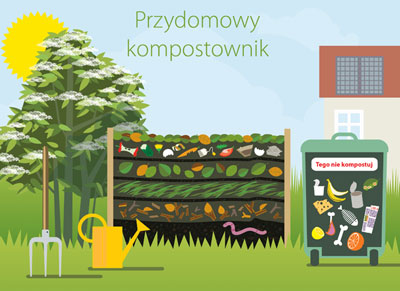 
Zasady skutecznego kompostowania
Kompostowanie to stara metoda produkcji wartościowego nawozu organicznego
– kompostu. Odpady organiczne są przetwarzane w czasie kompostowania przez rozmaite mikroorganizmy, dżdżownice do postaci prostych związków, które mogą wzbogacać glebę pod uprawę roślin.Kompostownik postaw w zacienionym miejscu unikniesz przesuszenia,Na początek wysyp gotowy kompost lub ziemię ogrodową zakupioną                w sklepie,Dorzucaj kolejne odpadki organiczne pozostałe z domu i ogrodu,Kolejne warstwy przesyp żyzną ziemią dla usprawnienia procesu rozkładu,Pamiętaj o mieszaniu kompostu,Przykryj kompostownik warstwą liści lub workiem jutowym, aby zachował ciepło i  wilgoć,Pilnuj wilgotności kompostownika – suchy zroś wodą,Unikaj przelania, bo może to doprowadzić do gnicia i brzydkiego zapachu,Przelany kompost wymieszaj i przełóż niezadrukowanymi kartkami papieru lub opakowaniami po jajkach tzw. wytłoczkami 
KORZYŚCI PŁYNĄCE Z WYTWARZANIA KOMPOSTU:Kompostowanie pozwala przetworzyć ok. 20 – 30% wytwarzanych przez nas odpadów (jedna czwarta odpadów nie trafi na składowisko!)Kompostowanie dostarcza bardzo dobrego i taniego nawozu organicznego, który wzbogaca glebę w próchnicę dzięki czemu ziemia staje się pulchna, przewiewna i zatrzymuje wodę.Ponowne wykorzystanie odpadów organicznych pozwala zapobiec rabunkowej eksploatacji naturalnych zasobów próchnicy i torfu.CO NADAJE SIĘ NA KOMPOST, A CO NIE? Do kompostownika wrzucamy:skoszoną trawę, rozdrobnione gałęzie, opadłe liście i owoce, chwasty bez nasion, popiół drzewny z kominka czy grilla, obierki warzyw i owoców, skorupki jaj, papier i tekturę (niezadrukowane i nielakierowane).Do kompostu nie dodajemy: chwastów z nasionami (nasiona przetrwają i zachwaścimy sobie wszystkie miejsca, gdzie użyjemy kompostu), liści porażonych chorobami (by ich nie rozprzestrzeniać), pestek (wyrosną drzewka i krzewy), fragmentów kasztanowca, buku i dębu (za twarde – długo się rozkładają) oraz gotowanych pozostałości z kuchni (przyciągają gryzonie).Prawidłowo prowadzony proces kompostowania nie jest nadmiernie uciążliwy            a rozchodzące się odory z kompostownika świadczą o zakłóceniu tego procesu.
Regulacje prawne dotyczące lokalizacji kompostownika na posesji
Kwestie prawne reguluje Rozporządzenie Ministra Infrastruktury w sprawie warunków technicznych, jakim powinny odpowiadać budynki i ich usytuowanie, który w § 36 wskazuje szczegółowe warunki lokalizacji tego typu rządzeń.
I tak,  Kompostownik (mały – do 10 m³), powinien znaleźć się w odległości nie mniejszej niż 7,5 m od granicy działki, a 15 m od domu. Większy Kompostownik (do 50 m³), to już konieczność odsunięcia go aż 30 m od domu sąsiada, jednak odległość od granicy działki pozostaje ta sama. Trzeba mieć jednak na uwadze, że zgodnie z orzecznictwem sądów administracyjnych, nie każdy skład trawy czy chwastów na działce jest kompostownikiem. Wówczas być może bliższa odległość od granicy nie będzie stanowiła naruszania prawa. Mimo to zawsze należy liczyć się z powództwem cywilnoprawnym o immisje.
W przeciwnym razie sąsiad będzie uprawniony do zgłoszenia naruszenia prawa do inspektora nadzoru budowlanego (który może nakazać rozbiórkę) i/lub złożyć pozew na podstawie art. 144 k.c., o zaprzestanie składowania kompostu z uwagi na immisję (w tym wypadku zapach).Załącznik do treści:Uchwała Nr XXXIII/218/2021 Rady Miasta Stoczek Łukowski z dnia 29 grudnia 2021 r. w sprawie zwolnienia w części z opłaty za gospodarowanie odpadami komunalnymi właścicieli nieruchomości zabudowanych budynkami mieszkalnymi jednorodzinnymi kompostujących bioodpady stanowiące odpady komunalne w kompostowniku przydomowym (Dz. Urz. Woj. Lubelskiego z 2021 r. poz. 6284)
Uchwała Nr XXXIII/218/ 2021    Rady Miasta Stoczek Łukowskiz dnia 29 grudnia 2021 r.w sprawie zwolnienia w części z opłaty za gospodarowanie odpadami komunalnymi właścicieli nieruchomości zabudowanych budynkami mieszkalnymi jednorodzinnymi kompostujących bioodpady stanowiące odpady komunalne w kompostowniku przydomowym.Na podstawie art. 18 ust. 2 pkt. 8 i  art. 40 ust. 1 ustawy z 8 marca 1990 r. o samorządzie gminnym (Dz. U. z 2021 r. poz. 1372 z późn. zm. ) oraz art. 6k ust. 4a ustawy dnia z 13 września 1996 r. o utrzymaniu czystości i porządku w gminach ( Dz. U. z 2021 r. poz.888 z późn. zm. ) Rada Miasta  Stoczek Łukowski uchwala, co następuje:§ 1.Zwalnia się w części z opłaty za gospodarowanie odpadami komunalnymi właścicieli nieruchomości zabudowanych budynkami mieszkalnymi jednorodzinnymi kompostujących bioodpady stanowiące odpady komunalne w kompostowniku przydomowym w wysokości 2 zł. miesięcznie za każdą osobę zamieszkującą nieruchomość.§ 2.Warunkiem zwolnienia w części z opłaty za gospodarowanie odpadami komunalnymi, o którym mowa w § 1 jest kompostowanie bioodpadów stanowiących odpady komunalne w kompostowniku przydomowym oraz złożenie informacji przez właściciela nieruchomości o posiadaniu kompostownika przydomowego w deklaracji o wysokości opłaty za gospodarowanie odpadami komunalnymi.  § 3.Wykonanie uchwały powierza się Burmistrzowi Miasta Stoczek Łukowski.§  4. Uchwała wchodzi w życie po upływie 14 dni od ogłoszenia w Dzienniku Urzędowym Województwa Lubelskiego.Przewodniczący Rady MiastaKrzysztof Szczepańczyk